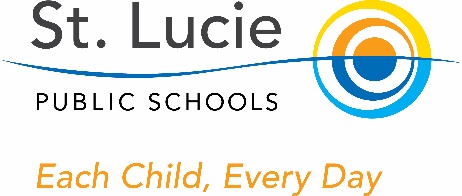 I, _______________________, do hereby certify that all facts, figures, and representations made in this plan are true, correct, and consistent with the statement of assurances. Furthermore, all applicable statutes, regulations, and procedures; administrative and programmatic requirements; and procedures for fiscal control and maintenance of records will be implemented to ensure proper accountability for the expenditure of funds on the PFEP Program. All records necessary to substantiate these requirements will be available for review by appropriate District, State and Federal staff for a minimum of five (5) years. I further certify that all expenditures will be obligated on or after the effective date and prior to the termination date of the plan. Disbursements will be reported only as appropriate to this project, and will not be used for matching funds on this or any special project, where prohibited. AssurancesThe school will be governed by the statutory definition of parent and family engagement ,and will carry out programs, activities, and procedures in accordance with the definition outlined in Section 8101, ESEA;Involve the parents and family of children served in Title I, Part A in decisions about how Title I, Part A funds reserved for parent and family engagement are spent [Section 1116(a)(3)(b )];Jointly develop/revise with parents the School-Level PFEP, distribute it to parents of participating children, and make it available to the local community [Section 1116 (b)( )];Involve parents and families, in an organized, ongoing, and timely  way, in  the planning, review, and improvement of programs under this part, including the planning, review, and improvement of the PFEP and the joint development of the school-wide program plan under Section 1116(c)(3;Use the findings of PFEP review to design strategies for more effective parent and family  engagement , and to revise, if necessary, the school's PFEP [Section 116(a)(E)];If the plan for Title I, Part A, developed under Section 1112, is not satisfactory to the parents and family of participating children, the school will submit parent and family comments when the school submits the plan to the Local Educational Agency (LEA) [Section 1116(b)(4)];Provide each family an individualized student report about the performance of their child on the State assessment [Section 1112(e)(l)(B)(i));Provide each parent timely notice when their child has been assigned or has been taught for four (4) ormore consecutive weeks by a teacher who does not meet applicable State certification or licensure requirements at the grade level and subject area in which the teacher has been assigned [Section1112(e)(1)(B)(i)]; andProvide each parent timely notice information regarding their right to request information on the professional qualifications of the student's classroom teachers and paraprofessionals [Section 1112 (e)(1)(A)]._____________________________________________________________________________________________Principal Signature       						                                                 DateCommunicationDescribe how the school will provide to parents of participating children the following:Timely information about the Title I program and activities;Description and explanation of the curriculum at the school, the forms of academic assessment used to measure student progress, and the proficiency levels students are expected to meet;If requested by parents, opportunities for regular meetings to formulate suggestions and participate, as appropriate, in decision relating to the education of their child/children [ESEA Section 1116].SLE will send monthly Parent newsletters home to ensure that information related to the school, parent programs, meetings, and other activities is sent to the parents of participating children in a timely manner, an understandable format, and to the extent practicable, in a language the parents can understand. Additionally, SLE will ensure that information regarding the parent involvement events is disseminated through various mediums, such as hard copies/flyers, school website, automated phone messages, and school marquees. Teacher conferences are available at the request of parents or as determined by the teacher for the success of the student. Translators will be available when requested.In keeping with Florida’s Consent Decree, St. Lucie Elementary will hold at least two ELL (English Language Learners) nights to ensure that parents/families understand their rights to equal access to all education programs. Notification of these opportunities will be provided to families via automated calls, newsletters, flyers and personal contact. Considering the ELL's large population of Spanish and Creole speaking students, the information will be disseminated to all parents in three language: English, Spanish, and Creole. In addition, meetings are conducted and translated in Spanish and Creole as needed. The Exceptional Student Education specialist is on site to answer parents’ questions of students that have special needs. The school counselors are available to assist with families who may be in need of a social worker or Migrant recruiter to ensure students’ needs are met.Parent and Family Engagement Mission Statement (optional)St. Lucie Elementary School recognizes the valuable contributions that parents make to their child’s education. We will embrace every opportunity to involve our parents in preparing each child socially and academically to be valued members of society.
Involvement of Parents/FamiliesDescribe how the school involves the parents/families in an organized, ongoing and timely manner, in the planning, reviewing and improvement of Title I programs including involvement in decision making of how funds for Title I will be used [ESEA Section 1116].St. Lucie Elementary School (SLE) conducts an annual Title I parent night near the beginning of the school year. The purpose of this function is to inform parents about our Title I programs, provide an overview of the Parent Involvement Plan and receive feedback from parents to make improvements, as well as introduce our parent resource center. During this meeting, parents are also informed about the implementation of the Florida Standards. 
The Parent Involvement Plan is developed and monitored by the leadership team at St. Lucie Elementary School. Members of this team include the Administrative Team, the Guidance Counselor, The ESE Coordinator, and the Instructional Coaches. The School Advisory Council (SAC) provides input, evaluation, and adoption of the plan. The SAC consists of the principal, parents, teachers, educational support personnel, and other citizen representatives of the ethnic, racial, and economic community served by the school. The SIP is also presented to parents at a SAC meeting and their input is taken into consideration with final review by the leadership team.

The allocation appropriated to St. Lucie Elementary School will be used to provide programs and activities that build capacity for parental involvement and promote student achievement and academic success. The school will host various parent meetings and workshops to provide parents with strategies, information, and materials when working with their children at home to support the partnership between school and parents.
Coordination and Integration with Other Federal ProgramsCoordination and Integration with Other Federal ProgramsDescribe how the school will coordinate and integrate parent and family engagement programs and activities with other programs. Explain how these activities will teach parents how to help their child/children at home [ESEA Section 1116)Describe how the school will coordinate and integrate parent and family engagement programs and activities with other programs. Explain how these activities will teach parents how to help their child/children at home [ESEA Section 1116)ProgramCoordinationOpen HouseParents will be provided with information of students' expectations and school curriculum by allowing them to meet with their individual teachers during the Open House Night at the beginning of the school year.Children’s Services CouncilRepresentatives from the Children’s Service Council of St. Lucie County will be invited to participate in parent involvement meetings/events to provide information about their services to families.Parent AcademyParenting training, workshops, and resource materials.Curriculum NightsMonthly Parent Nights: Math, Literacy, Writing, Science will be provide parents information of the shifts in curriculum to meet the rigor of FSA.   Annual Parent MeetingProvide a brief description of the following:Specific steps your school will take to conduct the Title I Annual Meeting to inform parents and families of participating children about the school’s Title I program.The nature of the Title I program that is shared with parents (school-wide or targeted assistance).How the school, at the annual meeting, will inform parents of school performance data and the right of parents.Flexible Parent MeetingsDescribe how the school will:Offer a flexible number of meetings, such as meetings in the morning or evening,Provide, with Title I funds, transportation, childcare or home visits as such services relate to parent and family engagement [ESEA Section 1116].The St. Lucie Elementary School will offer multiple opportunities to accommodate parents and remove any barriers to family participation. At the first meeting parents will be asked what time works best for them. Support will be provided to teachers in the classroom so that they can schedule conferences as needed by the families. Spanish and Creole translation will be provided for each activity.Building CapacityBuilding CapacityBuilding CapacityBuilding CapacityBuilding CapacityDescribe how the school will:Implement activities that will build the capacity for meaningful parent/family engagementImplement activities that build relationships with the community to improve student achievementProvide materials and trainings to assist parents/families to work with their child/children.Provide other reasonable support for parent/family engagement activities [ESEA Section 1116].Describe how the school will:Implement activities that will build the capacity for meaningful parent/family engagementImplement activities that build relationships with the community to improve student achievementProvide materials and trainings to assist parents/families to work with their child/children.Provide other reasonable support for parent/family engagement activities [ESEA Section 1116].Describe how the school will:Implement activities that will build the capacity for meaningful parent/family engagementImplement activities that build relationships with the community to improve student achievementProvide materials and trainings to assist parents/families to work with their child/children.Provide other reasonable support for parent/family engagement activities [ESEA Section 1116].Describe how the school will:Implement activities that will build the capacity for meaningful parent/family engagementImplement activities that build relationships with the community to improve student achievementProvide materials and trainings to assist parents/families to work with their child/children.Provide other reasonable support for parent/family engagement activities [ESEA Section 1116].Describe how the school will:Implement activities that will build the capacity for meaningful parent/family engagementImplement activities that build relationships with the community to improve student achievementProvide materials and trainings to assist parents/families to work with their child/children.Provide other reasonable support for parent/family engagement activities [ESEA Section 1116].ActivityMaterials ProvidedPerson ResponsibleTimelineEvidence of EffectivenessTitle I Annual MeetingParent Involvement Plan; Monthly Parent Night DatesPrincipal9/24/20School DataMonthly Parent NightsInformation on Standards, Curriculum, and Supporting Students at HomeLeadership TeamMonthlySchool DataStaff DevelopmentStaff DevelopmentStaff DevelopmentStaff DevelopmentStaff DevelopmentDescribe the professional development activities the school will provide to educate teachers, specialized instructional support personnel, principals, and other school leaders, as well as other staff with the assistance of parents/families in:The value of their contributions;How to reach out to, communicate with, and work with parents and families as equal partners; andHow to implement and coordinate parent/family programs and build ties between parents/families and the school [ESEA Section 1116].Describe the professional development activities the school will provide to educate teachers, specialized instructional support personnel, principals, and other school leaders, as well as other staff with the assistance of parents/families in:The value of their contributions;How to reach out to, communicate with, and work with parents and families as equal partners; andHow to implement and coordinate parent/family programs and build ties between parents/families and the school [ESEA Section 1116].Describe the professional development activities the school will provide to educate teachers, specialized instructional support personnel, principals, and other school leaders, as well as other staff with the assistance of parents/families in:The value of their contributions;How to reach out to, communicate with, and work with parents and families as equal partners; andHow to implement and coordinate parent/family programs and build ties between parents/families and the school [ESEA Section 1116].Describe the professional development activities the school will provide to educate teachers, specialized instructional support personnel, principals, and other school leaders, as well as other staff with the assistance of parents/families in:The value of their contributions;How to reach out to, communicate with, and work with parents and families as equal partners; andHow to implement and coordinate parent/family programs and build ties between parents/families and the school [ESEA Section 1116].Describe the professional development activities the school will provide to educate teachers, specialized instructional support personnel, principals, and other school leaders, as well as other staff with the assistance of parents/families in:The value of their contributions;How to reach out to, communicate with, and work with parents and families as equal partners; andHow to implement and coordinate parent/family programs and build ties between parents/families and the school [ESEA Section 1116].ActivityPersonResponsibleArea of FocusTimelineEvidence of EffectivenessImportance of Parental InvolvementTeachers & Leadership TeamIncrease parent support9/2020Parent participation in activities and student performanceAccessibilityDiscretionary Activities (Optional)Describe any activities that are not required, but will be paid through Title I, Part A funding (for example, home visits, transportation for meetings, activities related to parent/family engagement, etc.)BarriersBarriersProvide a description of the:Barriers that hindered participation by parents during the previous school yearSteps the school will take during the upcoming school year to overcome the barriers (with particular attention paid to parents/families who are disabled, have limited English proficiency, and parents/families of migratory children) [ESEA Section 1116].Provide a description of the:Barriers that hindered participation by parents during the previous school yearSteps the school will take during the upcoming school year to overcome the barriers (with particular attention paid to parents/families who are disabled, have limited English proficiency, and parents/families of migratory children) [ESEA Section 1116].Barrier (Including the Specific Subgroup)Steps the School will Take to Overcome